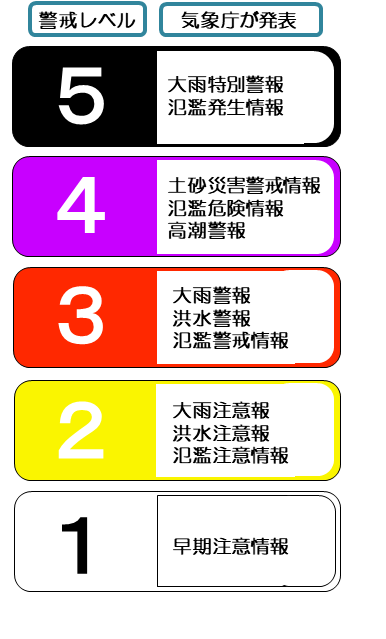 災害種別想　定対　策災害名称及び災害発生年月日災害による被害状況と当時の状況項　目具体的内容実施時期活動名担　当活動内容課　題内　容達成目標・時期類　別施設名住　所避難所開設者電話番号一次避難所一次避難所指定避難所℡指定避難所℡類　別施設名住　所電話番号市町村℡医療機関℡消防署℡警察℡電気℡ガス℡水道℡物　品数　量保管場所備　考□□地区自主防災組織住民住民□□市町村経過時間一般的な出来事□□地区自主防災組織住民□□市町村初動対応発災直後地震発生建物倒壊、出火が始まる停電、断水、ガスが止まる初動対応1時間まで救命救急活動火災が拡大二次災害の呼びかけ応急対応６時間まで被害の中心地や範囲が判明応急対応1日まで自衛隊が到着応急対応３日まで広域火災が鎮火、停電解消ボランティア支援開始生き埋めなどの生存低下復旧期2週間まで行方不明者の捜索完了仮設住宅の建設水道やガスの復旧復興期1か月後仮設住宅入居開始